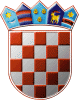 REPUBLIKA HRVATSKAOPĆINSKO IZBORNO POVJERENSTVOOPĆINE TOMPOJEVCIKLASA: 013-03/13-05-5URBROJ: 2196/07TOMPOJEVCI, 3. svibnja 2013.	Na temelju članka 22. st.1. Zakona o lokalnim izborima ("Narodne Novine", broj 144/12),   Općinsko izborno povjerenstvo Općine TOMPOJEVCI, odlučujući o prijedlogu predlagatelja  HRVATSKA DEMOKRATSKA ZAJEDNICA - HDZ, HRVATSKA STRANKA PRAVA DR. ANTE STARČEVIĆ - HSP AS, utvrdilo je i prihvatilo PRAVOVALJANOM KANDIDATURUZA IZBOR ZAMJENIKA OPĆINSKOG NAČELNIKA OPĆINE TOMPOJEVCIIZ REDA PRIPADNIKA RUSINSKE NACIONALNE MANJINEKandidat:VITOMIR MUDRI; RUSIN; MIKLUŠEVCI, ZLATKA BATAKOVIĆA 12; rođ. 31.07.1959; OIB: 16072700146; MPredlagatelj:REPUBLIKA HRVATSKAOPĆINSKO IZBORNO POVJERENSTVOOPĆINE TOMPOJEVCIKLASA: 013-03/13-05-6URBROJ: 2196/07TOMPOJEVCI, 3. svibnja 2013.	Na temelju članka 22. st.1. Zakona o lokalnim izborima ("Narodne Novine", broj 144/12),   Općinsko izborno povjerenstvo Općine TOMPOJEVCI, odlučujući o prijedlogu predlagatelja  ANA HOMA, KIRIL HOMA, VLADISLAV HOMA, utvrdilo je i prihvatilo PRAVOVALJANOM KANDIDATURUZA IZBOR ZAMJENIKA OPĆINSKOG NAČELNIKA OPĆINE TOMPOJEVCIIZ REDA PRIPADNIKA RUSINSKE NACIONALNE MANJINEKandidat:MIROSLAV LJIKAR, mag.ing.agr.; RUSIN; MIKLUŠEVCI, VUKOVARSKA 36; rođ. 23.11.1949; OIB: 80882366891; MHRVATSKA DEMOKRATSKA ZAJEDNICA - HDZHRVATSKA STRANKA PRAVA DR. ANTE STARČEVIĆ - HSP ASPREDSJEDNIKOPĆINSKOG IZBORNOG POVJERENSTVAOPĆINE TOMPOJEVCIIVANA TEŠANKIĆKANDIDAT GRUPE BIRAČAPREDSJEDNIKOPĆINSKOG IZBORNOG POVJERENSTVAOPĆINE TOMPOJEVCIIVANA TEŠANKIĆ